КОНКУРСНА ДОКУМЕНТАЦИЈАза јавну набавку услуга –РЕВИЗИЈА РЕГУЛАТОРНОГ ИЗВЕШТАЈА ЈПО ПО ПРАВИЛНИКУ О МЕТОДОЛОГИЈИ ФОРМИРАЊА ЦЕНА ЗА УПУ за потребе Регулаторнe агенцијe за електронске комуникације и поштанске услугеотворени поступак  ЈН бр. 1-02-4042-16/18С А Д Р Ж А Ј       Одељак                                    НазивОПШТИ ПОДАЦИ О ЈАВНОЈ НАБАВЦИТЕХНИЧКЕ СПЕЦИФИКАЦИЈЕ И ЗАХТЕВИУСЛОВИ ЗА УЧЕШЋЕ У ПОСТУПКУ ЈАВНЕ НАБАВКЕ И УПУТСТВО КАКО СЕ ДОКАЗУЈЕ ИСПУЊЕНОСТ УСЛОВАКРИТЕРИЈУМИ ЗА ОЦЕЊИВАЊЕ ПОНУДАУПУТСТВО ПОНУЂАЧИМА КАКО ДА САЧИНЕ ПОНУДУОБРАЗАЦ ПОНУДЕМОДЕЛ УГОВОРАОБРАЗАЦ СТРУКТУРЕ ЦЕНАОБРАЗАЦ ИЗЈАВЕ О НЕЗАВИСНОЈ ПОНУДИ ОБРАЗАЦ О ПОШТОВАЊУ ОБАВЕЗА ПОНУЂАЧА ИЗ ДРУГИХ ПРОПИСАПРИЛОЗИ 1. ОПШТИ ПОДАЦИ О ЈАВНОЈ НАБАВЦИПодаци о наручиоцу Наручилац јавне набавке је: Регулаторнa агенцијa за електронске комуникације и поштанске услуге РАТЕЛ 1.2  Општи подаци о јавној набавци На основу члана 39. и члана 61. Закона о јавним набавкама („Сл. гласник РС” бр. 124/12, 14/15 и 68/15, у даљем тексту: Закон) и члана 2. и 6. Правилника о обавезним елементима конкурсне документације у поступцима јавних набавки и начину доказивања испуњености услова („Сл. гласник РС” број 86/15), припремљена је конкурсна документација за предметни поступак јавне набавке у отвореном поступку, означен као ЈН 1-02-4042-16/18.  Заинтересована лица могу преузети конкурсну документацију на: Порталу Управе за јавне набавке, тј. Порталу јавних набавки http://portal.ujn.gov.rs/  и Интернет страници Наручиоца http://www.ratel.rs/. Не спроводи се електронска лицитација.1.3 Врста поступка јавне набавке и примена других законаПоступак јавне набавке је oтворени поступак, а започет је доношењем одлуке о покретању поступка 1-02-4042-16/18  од 02.07.2018. године. На ову набавку ће се примењивати: - Закон о јавним набавкама („Сл. гласник РС“ бр. 124/12, 14/15 и 68/15); - Закон о општем управном поступку у делу који није регулисан Законом о јавним набавкама (Сл. лист СРЈ", бр. 33 од 11. јула 1997, 31/01, Сл. гласник РС“ бр. 30 од 7. маја 2010.); - Закон о облигационим односима након закључења уговора о јавној набавци ("Сл. лист СФРЈ", бр. 29/78, 39/85, 57/89 и "Сл. лист СРЈ" 31/93); - Правилници које је објавила Управа за јавне набавке везано за поступак јавне набавке („Сл. гласник РС БР. 83 од 03.10.2015. године и 86 од 14.10.2015. године);- Технички прописи везано за добра која су предмет јавне набавке. 1.4    Предмет јавне набавкеПредмет јавне набавке је набавка услуга - Ревизија регулаторног извештаја ЈПО по Правилнику о методологији формирања цена за УПУ, a назив и ознака из општег речника набавке је 79212500-8 Услуге рачуноводствене ревизије.1.5     Право на учешће	Право на учешће у поступку јавне набавке има сваки понуђач који испуњава све услове из члана 75. и члана 76. Закона о јавним набавкама, а како је наведено у делу 4. УСЛОВИ ЗА УЧЕШЋЕ И УПУТСТВО ЗА ДОКАЗИВАЊЕ ИСПУЊЕНОСТИ УСЛОВА ЗА УЧЕШЋЕ, ове конкурсне документације. Понуђач у оквиру понуде доставља и друга документа и обрасце тражене конкурсном документацијом. Подношење понуда	Заинтересовани понуђачи могу да доставе своје понуде сачињене у складу са конкурсном документацијом најкасније до 18.09.2018. године и то до 10.00 часова по локалном времену. Благовременом понудом сматраће се понуда приспела на назначену адресу наручиоца до наведеног датума и сата.	Понуда поднета по истеку датума и сата одређених у позиву, сматраће се неблаговременoм и биће враћена неотворена понуђачу са назнаком да је поднета неблаговремено.	Понуђачи подносе понуде у затвореној и печатираној коверти препорученом пошиљком или лично на адресу наручиоца, тако да се при отварању може проверити да ли је коверта онаква каква је предата. Адреса наручиоца:Регулаторнa агенцијa за електронске комуникације и поштанске услуге РАТЕЛПалмотићева бр. 211103 Београд ПАК 106306 са напоменом:На полеђини коверте мора бити исписан тачан назив и адреса понуђача.Отварање понуда Јавно отварање понуда одржаће се одмах након истека рока за подношење понуда, дана 18.09.2018. године у 11:00 часова на адреси Наручиоца - Регулаторна агенција за електронске комуникације и поштанске услуге РАТЕЛ, Палмотићева бр. 2, 11103 Београд ПАК 106306, сала за састанке на првом спрату, канцеларија 53.Присутни представници понуђача пре почетка јавног отварања понуда морају комисији за јавну набавку наручиоца уручити писмена овлашћења за учешће у поступку јавног отварања понуда које мора бити заведено код понуђача, оверено печатом и потписано од стране одговорног лица понуђача. Оквирни рок за доношење одлуке Одлука о додели уговора биће донета у року од 25 дана, од дана јавног отварања понуда.2. СПЕЦИФИКАЦИЈЕ И ЗАХТЕВИНа основу члана 39. и члана 61. Закона о јавним набавкама („Сл. гласник РС” бр. 124/12, 14/15 и 68/15) и члана 6. Правилника о обавезним елементима конкурсне документације у поступцима јавних набавки и начину доказивања испуњености услова („Сл. гласник РС” број 86/15), наручилац је за предметну јавну набавку припремио одговарајуће спецификације:СПЕЦИФИКАЦИЈЕ И ЗАХТЕВИПредмет јавне набавке је ревизија регулаторног извештаја (извештаја интерног рачуноводства) за 2017. годину које Агенцији доставља јавни поштански оператор ЈП „Пошта Србије“, а на основу Правилника о методoлогији формирања цена за универзалну поштанску услугу, („Службени гласник РС“, број 100/11). Предмет јавне набавке укључује и прибављање оцене о примени Правилника о методoлогији формирања цена за универзалну поштанску услугу и предлоге измене Правилника у циљу усаглашавања са најбољом европском праксом (ERGP – Тhe European Regulators Group for Postal Services).Правни основ:Закон о поштанским услугама („Службени гласник РС“, број 18/05, 30/10 и 62/14);Правилник о методoлогији формирања цена за универзалну поштанску услугу („Службени гласник РС“, број 100/11);  Правилник о начину и условима приступа поштанској мрежи јавног поштанског оператора („Службени гласник РС“, број 146/14);Правилник о одређивању тарифних ставова за универзалну поштанску услугу („Службени гласник РС“, бр: 34/10, 58/20, 65/11, 21/14, 83/16, 14/18);Рачуноводствени стандарди Републике Србије.Препоруке које се односе на систем обрачуна трошкова и калкулацију цена:Директиве Европске комисије (97/67/EC; 2002/39/EC; 2008/6/EC);Препоруке Европског комитета за поштанску регулативу CERP;Извештаји Европске регулаторне групе за поштанске услуге (ERGP);Методологија формирања цена за универзалну поштанску услугу (Научно истраживачки центар Економског факултета у Београду – NICEF, мај 2011. године);Извештај о налазима чињеничног стања, 10. август 2013. године, Deloitte. д.о.о.У оквиру предмета јавне набавке од потенцијалног понуђача се захтева да изврши најмање следеће задатке:Провера усаглашености података из званичних финансијских извештаја за 2017. годину са улазним подацима извештаја интерног рачуноводства јавног поштанског оператора (ЈПО);Провера усклађености извештаја интерног рачуноводства јавног поштанског оператора ЈП „Пошта Србије“ са рачуноводственим процедурама дефинисаним у Правилнику о методологији формирања цена за универзалну поштанску услугу;Провера усаглашености примењене методологије алокације и кључевa за алокацију прихода и трошкова на све услуге које ЈП „Пошта Србије“ пружа и који укључује и детаљан опис коришћених кључева за алокацију, са Правилником о методологији формирања цена за универзалну поштанску услугу;Оцена исправности рачуноводственог раздвајања трошкова, прихода и резултата, по свим услугама и идентификација аналитичких рачуна на којима треба урадити додатно разлагање, укључујући и процену оправданости примене кључева за алокацију;Оцена исправности примене сегментације конта трошкова и места трошкова;Оцена исправности примене методе пуних алоцираних трошкова FDC (Fully Distributed Costs) као и примене обрачуна трошкова према активностима ABC (Activity Based Costing); оцена примене интерних трансфера и начин третирања интерних трансфера; оцена исправности алокације трошкова места трошкова на процесе и исправности алокација трошкова процеса на универзалну поштанску услугу, оцена исправности алокације прихода; оцена исправности идентификацијe активности (и примене кључева) садржаних у оквиру сваке фазе процесног ланца по услузи;Оцена валидности примењених кључева у поступку обрачуна ангажованог капитала (инвестиционе основе) за примену просечних пондерисаних трошкова капитала (WACC) као и за потребе формирања крајње цене за све појединачне услуге  (припадајући просечни пондерисани трошкови капитала, обрачунати у разумној мери који се додају на јединичне трошкове);Предлагање нових кључева за алокацију прихода, трошкова, имовине, капитала и обавеза где год је оцењено да су постојећи кључеви неадекватни; Оцена обрачуна ангажованог капитала и трошкова капитала за сваку појединачну услугу; Провера структуре и садржине калкулација цене коштања и формирања продајних цена услуга за сваку појединачну услугу из домена универзалне поштанске услуге, јавног поштанског оператора ЈП „Пошта Србије“; провера структуре и садржине калкулације комерцијалних попуста, као и провера калкулације цене коштања  приступа поштанској мрежи јавног поштанског оператора, а у складу са Правилником о начину и условима приступа поштанској мрежи јавног поштанског оператора, („Службени гласник РС“, број 146/14); Анализа и оцена усклађености Правилника о методoлогији формирања цена за универзалну поштанску услугу у односу на најбољу праксу европских земаља систематизованих у извештајима европске регулаторне групе за поштанске групе (2011-2018.);http://ec.europa.eu/growth/sectors/postal-services/ergp_en Давање јасних упутстава за отклањање евентуалних недостатака у вођењу извештаја интерног рачуноводства јавног поштанског оператора;Израда Извештаја о ревизији извештаја интерног рачуноводства за 2017. годину за ЈП „Пошта Србије“ укључујући и мишљење ревизора; Израда Писма руководству Агенције које садржи препоруке у погледу извештаја интерног рачуноводства;Предлог измена Правилника о методoлогији формирања цена за универзалну поштанску услугу.Понуђач је у обавези да предузме и све друге неопходне радње које ревизија подразумева, укључујући боравак у просторијама оператора и увид у документацију и софтверско решење на основу којег ЈП „Пошта Србије“ припрема извештај интерног рачуноводства, а у циљу давања ревизорског мишљења и препорука Агенцији.  Понуђач је у обавези да предузме све неопходне радње везане за испуњење наведених захтева у циљу извршења уговорених обавеза.Уколико су радна документација, извештаји о ревизији извештаја интерног рачуноводства за 2017. годину као и Писма руководству Агенције на страном језику, понуђач је у обавези да достави и превод исте који је оверен од стране судког тумача.  3. УСЛОВИ ЗА УЧЕШЋЕ У ПОСТУПКУ ЈАВНЕ НАБАВКЕ ИЗ ЧЛАНА75. И 76. ЗАКОНА О ЈАВНИМ НАБАВКАМА И УПУТСТВО КАКО СЕДОКАЗУЈЕ ИСПУЊЕНОСТ ТИХ УСЛОВАНа основу члана 32. и члана 61. Закона о јавним набавкама („Сл. гласник РС” бр. 124/12, 14/15 и 68/15, у даљем тексту: Закон) и члана 2. Правилника о обавезним елементима конкурсне документације у поступцима јавних набавки и начину доказивања испуњености услова („Сл. гласник РС” број 86/15), Наручилац је припремио образац:УСЛОВИ ЗА УЧЕШЋЕ У ПОСТУПКУ ЈАВНЕ НАБАВКЕ И УПУТСТВО КАКО СЕ ДОКАЗУЈЕ ИСПУЊЕНОСТ УСЛОВАПонуда мора да буде благовремена, да садржи све елементе, документе и доказе који су тражени у конкурсној документацији како би се утврдила испуњеност обавезних услова, оценила озбиљност и квалитет понуде, односно установила квалификованост понуђача. ОБАВЕЗНИ УСЛОВИ I-1. Обавезни услови за учешће правних лица у поступку јавне набавке, 	 сагласно чл. 75. Закона о јавним набавкама су:Да је регистрован код надлежног органа, односно уписан у одговарајући регистар;Да он и његов законски заступник није осуђиван за неко од кривичних дела као члан организоване криминалне групе, да није осуђиван за кривична дела против привреде, кривична дела против животне средине, кривично дело примања или давања мита, кривично дело преваре; Да је измирио доспеле порезе, доприносе и друге јавне дажбине у складу са прописима Републике Србије или стране државе када има седиште на њеној територији;Да је поштовао обавезе које произлазе из важећих прописа о заштити на раду, запошљавању и условима рада, заштити животне средине, као и да нема меру забране обављања делатности која је на снази у време подношења понуде.Документа потребна за доказивање обавезних услова за учешће правних лицау поступку јавне набавке, сагласно чл. 77. Закона о јавним набавкама су:Извод из регистра Агенције за привредне регистре, односно извод из регистра надлежног Привредног суда;Извод из казнене евиденције, односно уверење надлежног суда и надлежне полицијске управе Министарства унутрашњих послова да он и његов законски заступник није осуђиван за неко од кривичних дела као члан организоване криминалне групе, да није осуђиван за неко од кривичних дела против привреде, кривична дела против заштите животне средине, кривично дело примања или давања мита, кривично дело преваре; Потврда надлежног суда и надлежне полицијске управе Министарства унутрашњих послова, не може бити старија од два месеца пре отварања понуда;Уколико Понуђач има више законских заступника, дужан је да доказе достави за сваког од њих;Уверење Пореске управе Министарства финансија и привреде да је измирио доспеле порезе и доприносе и уверење надлежне локалне самоуправе да је измирио обавезе по основу изворних локалних јавних прихода; Уверење Пореске управе и уверења надлежне локалне самоуправе, не може бити старија од два месеца пре отварања понуда;Изјава дата под материјалном и кривичном одговорношћу да је поштовао обавезе које произлазе из важећих прописа о заштити на раду, запошљавању и условима рада, заштити животне средине, као и да нема меру забране обављања делатности која је на снази у време подношења понуде.I-2. Обавезни услови за учешће предузетника у поступку јавне набавке,       сагласно чл. 75 Закона о јавним набавкама су:Да је регистрован код надлежног органа, односно уписан у одговарајући регистар;Да он и његов законски заступник није осуђиван за неко од кривичних дела као члан организоване криминалне групе, да није осуђиван за кривична дела против привреде, кривична дела против животне средине, кривично дело примања или давања мита, кривично дело преваре; Да је измирио доспеле порезе, доприносе и друге јавне дажбине у складу са прописима Републике Србије или стране државе када има седиште на њеној територијиДа је поштовао обавезе које произлазе из важећих прописа о заштити на раду, запошљавању и условима рада, заштити животне средине, као и да нема меру забране обављања делатности која је на снази у време подношења понуде.Документа потребна за доказивање обавезних услова за учешће предузетникау поступку јавне набавке, сагласно чл. 77. Закона о јавним набавкама су:Извод из регистра Агенције за привредне регистре, односно извод из регистра надлежног Привредног суда;Извод из казнене евиденције, односно уверења надлежне полицијске управе Министарства унутрашњих послова да није осуђиван за неко од кривичних дела као члан организоване криминалне групе, да није осуђиван за кривична дела против привреде, кривична дела против заштите животне средине, кривично дело примања или давања мита, кривично дело преваре; Потврда надлежног суда и надлежне полицијске управе Министарства унутрашњих послова, не може бити старија од два месеца пре отварања понуда;Уверење Пореске управе Министарства финансија и привреде да је измирио доспеле порезе и доприносе и уверења надлежне управе локалне самоуправе да је измирио обавезе по основу изворних локалних јавних прихода; Уверење Пореске управе и уверења надлежне локалне самоуправе, не може бити старија од два месеца пре отварања понуда;Изјава дата под материјалном и кривичном одговорношћу да је поштовао обавезе које произлазе из важећих прописа о заштити на раду, запошљавању и условима рада, заштити животне средине, као и да нема меру забране обављања делатности која је на снази у време подношења понуде.I-3. Обавезни услови за учешће физичких лица у поступку јавне набавке,       сагласно чл. 75 Закона о јавним набавкама су:Да није осуђиван за неко од кривичних дела као члан организоване криминалне групе, да није осуђиван за кривична дела против привреде, кривична дела против животне средине, кривично дело примања или давања мита, кривично дело преваре; Да је измирио доспеле порезе и доприносе и друге јавне дажбине у складу са прописима Републике Србије или стране државе у којој борави;Да је поштовао обавезе које произлазе из важећих прописа о заштити на раду, запошљавању и условима рада, заштити животне средине, као и да нема меру забране обављања делатности која је на снази у време подношења понуде.Документа потребна за доказивање обавезних услова за учешће физичких лицау поступку јавне набавке, сагласно чл. 77. Закона о јавним набавкама су:Извод из казнене евиденције, односно уверења надлежне полицијске управе Министарства унутрашњих послова да није осуђиван за неко од кривичних дела као члан организоване криминалне групе, да није осуђиван за кривична дела против привреде, кривична дела против животне средине, кривично дело примања или давања мита, кривично дело преваре; Потврда надлежног суда и надлежне полицијске управе Министарства унутрашњих послова, не може бити старија од два месеца пре отварања понуда;Уверење Пореске управе Министарства финансија и привреде да је измирио доспеле порезе и доприносе и уверења надлежне управе локалне самоуправе да је измирио обавезе по основу изворних локалних јавних прихода; Уверење Пореске управе не може бити старија од два месеца пре отварања понуда;Изјава дата под материјалном и кривичном одговорношћу да је поштовао обавезе које произлазе из важећих прописа о заштити на раду, запошљавању и условима рада, заштити животне средине, као и да нема меру забране обављања делатности која је на снази у време подношења понуде. ДОДАТНИ УСЛОВИДОДАТНИ УСЛОВИ ЗА УЧЕШЋЕ У ПОСТУПКУ ЈАВНЕ НАБАВКЕ,сагласно чл. 76 Закона о јавним набавкама су:	Узимајући у обзир процењену вредност и значај предмета јавне набавке за Наручиоца, одређени су неопходни капацитети које понуђач мора да поседује да би учествовао у овој јавној набавци:Да има одговарајући пословни капацитет - референцеПод неопходним пословним капацитетом се подразумева да је понуђач у претходних 5 (пет) година, рачунајући од дана објављивања Позива за подношење понуда,  успешно извршио најмање три (3) пројекта ревизије или припреме регулаторних извештаја из ове или сродних делатности, у земљи и/или иностранству.Да располаже неопходним кадровским капацитетомПод неопходним кадровским капацитетом се подразумева да понуђач има најмање пет (5) радно ангажованих експерата од којих је барем један лиценцирани овлашћени ревизор, да би се успешно реализовао предмет ове набавке. Понуђач је у обавези да радно ангажује чланове тима које је навео као лица којима испуњава кадровски капацитет. Уколико понуђач из оправданих разлога има потребу да у току реализације уговора замени експерте који нису на списку за кадровски капацитет, у обавези је да достави све доказе као и за лица која су наведена на списку у оквиру понуде, и да за то добије писану сагласност наручиоца.ДОКУМЕНТА ПОТРЕБНА ЗА ДОКАЗИВАЊЕ ДОДАТНИХ УСЛОВАиз члана 77. Закона о јавним  набавкама1) Као доказ да располаже неопходним пословним капацитетом - референцамапонуђач је дужан да достави:Образац референтна листа - Прилог П 1.1, попуњен и потписан, у форми према приложеном обрасцу у Одељку 11. Прилози.	У приложеном обрасцу понуђач наводи назив, период реализације и детаљан опис извршених услуга у претходних 5 (пет) година.	Сваку од најмање 3 (три) услуге - пројекта ревизије или припреме регулаторних извештаја из ове или сродних делатности, у земљи и/или иностранству мора да верификује овлашћено лице инвеститора-наручиоца услуге.Образац референтна листа потписије овлашћено лице понуђача, која садржи и изјаву под моралном, кривичном и материјалном одговорношћу, да су подаци наведени подаци тачни и да објективно и истинито говоре о пословном капацитету понуђача. 2) Као доказ да располаже неопходним кадровским капацитетом понуђач је дужан да достави:Експертски тим - Прилог П 1.2, попуњен и потписан, у форми према приложеном обрасцу у Одељку 11. Прилози;Биографије експерата - Прилог П 1.3, попуњен и потписан, у форми према приложеном обрасцу у Одељку 11. Прилози;Фотокопија лиценце за обављање ревизије, издате од стране надлежног Министарства, односно Коморе овлашћених ревизора.Доказ о радном ангажовању запослених: за запослене - копије уговора о раду или пријава на обавезно осигурање - образаца „М“, за ангажована лица -  доказ на основу којег се несумњиво може утврдити да је члан тима радно ангажован код понуђача (копија уговора о привременим и повременим пословима, уговора о делу,уговора о допунском раду).НАПОМЕНЕ Понуђач је дужан да за подизвођаче достави доказе о испуњености обавезних услова из члана 75. став 1. тач 1) до 4) Закона о јавним набавкама. Поред наведених доказа о испуњености обавезних услова, понуђач је дужан да за подизвођаче достави попуњен, потписан и оверен Образац Изјаве о поштовању обавезa које произлазе из других прописа као и да нема меру забране обављања делатности (Одељак X). Сваки понуђач из групе Понуђача мора да испуни обавезне услове из члана 75. став 1. тач. 1) до 4) Закона о јавним набавкама. Услов из члана 75. став 1. тачка 5) Закона о јавним набавкама дужан је да испуни понуђач из групе понуђача којем је поверено извршење дела набавке за који је неопходна испуњеност тог услова. Поред наведених доказа о испуњености обавезних услова, сваки од понуђача из групе понуђача је дужан да достави попуњен, потписан и оверен Образац Изјаве о поштовању обавезa које произлазе из других прописа као и да нема меру забране обављања делатности (Одељак X). Додатне услове понуђачи из групе понуђача испуњавају заједно.Понуђач није дужан да доставља доказе који су јавно доступни на интернет страницама надлежних органа, али је у обавези да у понуди наведе који су то докази и на којим интернет страницама надлежних органа се ови докази могу проверити. 	Уколико је понуђач уписан у Регистар понуђача код Агенције за привредне регистре довољно је да у Обрасцу понуде упише интернет адресу на којој се могу проверити ти подаци).Уколико је доказ о испуњености услова електронски документ, понуђач доставља копију електронског документа у писаном облику, у складу са законом којим се уређује електронски документ. Ако понуђач има седиште у другој држави, Наручилац може да провери да ли су документи којима понуђач доказује испуњеност тражених услова издати од стране надлежних органа те државе. Ако понуђач није могао да прибави тражена документа у року за подношење понуде, због тога што она до тренутка подношења понуде нису могла бити издата по прописима државе у којој понуђач има седиште и уколико уз понуду приложи одговарајући доказ за то, Наручилац ће дозволити понуђачу да накнадно достави тражена документа у примереном року. Ако се у држави у којој понуђач има седиште не издају докази из члана 77. Закона о јавним набавкама, понуђач може, уместо доказа, приложити своју писану изјаву, дату под кривичном и материјалном одговорношћу оверену пред судским или управним органом, јавним бележником или другим надлежним органом те државе. 4. КРИТЕРИЈУМИ ЗА ОЦЕЊИВАЊЕ ПОНУДАКритеријум за оцењивање понуда је најнижа понуђена цена.За избор понуђача предмета јавне набавке, биће изабран онај понуђач, чија је понуђена цена најнижа.Уколико две или више понуда имају исту понуђену цену, као најповољнија биће изабрана понуда оног понуђача који је понудио краћи рок испоруке.5. УПУТСТВО ПОНУЂАЧИМА КАКО ДА САЧИНЕ ПОНУДУНа основу члана 32. и члана 61. Закона о јавним набавкама („Сл. гласник РС” бр. 124/12, 14/15 и 68/15, у даљем тексту: Закон) и члана 2. Правилника о обавезним елементима конкурсне документације у поступцима јавних набавки и начину доказивања испуњености услова („Сл. гласник РС” број 86/15), Наручилац је припремио образац:УПУТСТВО ПОНУЂАЧИМА КАКО ДА САЧИНЕ ПОНУДУ Језик понудеПонуда мора бити достављена на српском језику за домаће понуђаче, односно преведена на српски језик и оверена од стране судског тумача за понуђаче из иностранства.  Израда понудеПонуђач мора да достави понуду у писаном облику. Понуђач може, поред писаног облика, да достави понуду и у електронском облику (на „CD ROM“-у или „USB“-у, у Word (.doc или .docx) или Acrobat Reader (pdf) формату, исправног записа). Наведени медијуми морају да буду јасно и трајно означени називом понуђача. На полеђини коверте треба навести назив и адресу понуђача.Понуду доставити тако што ће се документа и докази, који су тражени конкурсном документацијом:сортирати по редоследу којим су тражени  конкурсном документацијом имеђусобно повезати тако да чине једну целину (не мора се увезати јемствеником).Понуђач уз понуду се обавезно доставља техничку документацију за све елементе система који су наведени у Техничкој спецификацији, ради провере свих ставки и захтева.Техничка документација може бити достављена и на CD-у или USB-у.Овлашћено лице понуђача мора да попуни и потпише тражене обрасце из конкурсне документације, на начин описан поред сваког доказа. У случају подношења заједничке понуде, понуђачи из групе понуђача могу  овластити једног понуђача да у име групе попуни, потпише и овери тражене обрасце из конкурсне документације, на начин описан поред сваког доказа.   Варијантна понудаПодношење понуде са варијантама није дозвољено.Измена, допуна и опозив понудеУ року за подношење понуде понуђач може да измени, допуни или опозове своју понуду, уколико је понуду предао. Измена, допуна и опозив понуде се врши писменим путем, у затвореној коверти са јасном назнаком ИЗМЕНА/ДОПУНА/ОПОЗИВ ПОНУДЕ, препорученом пошиљком или лично на адресу: Регулаторна агенција за електронске комуникације и поштанске услуге ул. Палмотићева број 2, 11103 Београд ПАК 106306- Писарница -ИЗМЕНА/ДОПУНА/ОПОЗИВ ЈН услуга - Ревизија регулаторног извештаја ЈПО по Правилнику о методологији формирања цена за УПУ – бр. 1-02-4042-16/18- НЕ ОТВАРАТИ  - Учествовање у заједничкој понуди или као подизвођачУ случају да je Понуђач самостално поднео понуду, не може истовремено да учествује у заједничкој понуди или више заједничких понуда.У случају да je Понуђач самостално поднео понуду, не може истовремено да учествује као подизвођач. Извршење набавке са подизвођачемПонуђач је у обавези да у понуди наведе да ли ће извршење јавне набавке делимично поверити подизвођачу и да наведе проценат укупне вредности набавке који ће поверити подизвођачу, а који не може бити већи од 50 % као и део предмета набавке који ће извршити преко подизвођача. Ако Понуђач у понуди наведе да ће делимично извршење набавке поверити подизвођачу, дужан је да наведе назив подизвођача, а уколико уговор између Наручиоца и Понуђача буде закључен, тај подизвођач ће бити наведен у уговору. Понуђач је дужан да Наручиоцу, на његов захтев, омогући приступ код подизвођача ради утврђивања испуњености услова. Понуђач у потпуности одговара наручиоцу за извршење обавеза из поступка јавне набавке, односно за извршење уговорних обавеза, без обзира на број подизвођача. Наручилац може на захтев подизвођача и где природа предмета набавке то дозвољава пренети доспела потраживања директно подизвођачу, за део набавке која се извршава преко тог подизвођача. Понуђач не може ангажовати као подизвођача лице које није навео у понуди, у супротном Наручилац ће реализовати средство обезбеђења и раскинути уговор, осим ако би раскидом уговора Наручилац претрпео знатну штету. Понуђач може ангажовати као подизвођача лице које није навео у понуди, ако је на страни подизвођача након подношења понуде настала трајнија неспособност плаћања, ако то лице испуњава све услове одређене за подизвођача и уколико добије претходну сагласност Наручиоца.  Подношење заједничке понудеПонуду може поднети група Понуђача. Саставни део заједничке понуде је споразум којим се Понуђачи из групе међусобно и према наручиоцу обавезују на извршење јавне набавке, а који обавезно садржи: 1) податке о члану групе који ће бити носилац посла, односно који ће поднети понуду и који ће заступати групу понуђача пред наручиоцем и 2) опис послова сваког од понуђача из групе понуђача у извршењу уговора;Понуђачи који поднесу заједничку понуду одговарају неограничено солидарно према наручиоцу. 8. Обавезе понуђача-извршиоца и наручиоца  Извршилац је дужан да све активности спроводи пажљиво и посвећено, у складу са Уговором и вештинама које се очекују од једног компетентног пружаоца услуга у предметној области, у складу са најбољом праксом у оквиру делатности. Извршилац је дужан да студију Ревизија регулаторног извештаја ЈПО по Правилнику о методологији формирања цена за УПУ изради у потпуности према Техничким спецификацијама и захтевима Наручиоца.Извршилац је дужан да одреди одговорно лице за израду и испоруку предметне ревизије и достави Наручиоцу његове контакт телефоне и e-mail адресу.Наручилац је дужан да правовремено обезбеди сва средства и информације које су неопходне како би се успешно реализовао предмет уговора. Наручилац је дужан да у роковима предвиђеним уговором изврши сва доспела плаћања.Начин плаћања, рок, услови плаћања и друге околности од којих зависи прихватљивост понуде9.1. Захтеви у погледу начина, рока и услова плаћањаСва плаћања ће се вршити у складу са Законом о роковима измирења новчаних обавеза у комерцијалним трансакцијама(„Сл. гласник РС" бр. 119/12 и 68/15). Плаћање за извршену услугу извршиће се у прихваћеном понуђеном  року од дана пријема фактуре извршене примопредаје и потписивања Записника о примопредаји Извештаја о извршеној ревизији регулаторног извештаја ЈПО по Правилнику о методологији формирања цена за УПУ, који потписују чланови Комисије Наручиоца за пријем предмета набавке и представник Испоручиоца.Плаћање домаћем понуђачу, који је своју понуду доставио у еврима, ће се вршити у динарској против-вредности према средњем девизном курсу Народне банке Србије на дан плаћања.    Плаћање се врши уплатом на рачун понуђача.9.2. Захтев у погледу рока важења понудеРок важења понуде не може бити краћи од 60 (шездесет) дана од дана отварања понуда.Уколико понуђачи понуде краћи рок важења понуде од  60 (шездесет)  дана од дана отварања понуде, понуда ће бити одбијена као неприхватљива.Наручилац ће, у случају истека рока важења понуде, у писаном облику да затражи од понуђача продужење рока важења понуде.Понуђач који прихвати захтев за продужење рока важења понуде на може мењати понуду.ЦенаЦена у понуди може бити изражена у динарима или еврима.Цена у понуди мора бити исказана без пореза на додату вредност. Сви евентуални попусти на цену морају бити укључени у укупну цену.У случају да су одређена добра или услуге бесплатне у Обрасцу структуре цена исказати њихову цену као 0 динара. Понуђена цена у еврима ће се у сврху оцене понуда прерачунати у динаре према средњем девизном курсу Народне банке Србије на дан отварања понуде.Понуђена цена је фиксна до краја реализације Уговора.Наручилац може да одбије понуду због неуобичајено ниске цене. Неуобичајено ниска цена у смислу Закона о јавним набавкама је понуђена цена која значајно одступа у односу на тржишно упоредиву цену и изазива сумњу у могућност извршења јавне набавке у складу са понуђеним условима. Ако Наручилац оцени да понуда садржи неуобичајено ниску цену, захтеваће од понуђача детаљно образложење (у року који не може бити дужи од 5 календарских дана рачунајући од дана пријема захтева) свих њених саставних делова које сматра меродавним, у свему према члану 92. Закона о јавним набавкама.Рок израдеРок израде предмета набавке не може бити дужи од 75 (седамдесетпет) календарских дана од дана закључења уговора.Уколико Понуђач понуди дужи рок испоруке, његова понуда ће бити одбијена као неисправна.Примопредаја предмета набавкеДостављање предмета набавке извршиће се у року од 7 (седам) дана од тренутка када Извршилац обавести Наручиоца о завршетку предметног Извештаја и мора се извршити у оквиру рока израде.Достављање предмета набавке, односно Извештаја о извршеној ревизији регулаторног извештаја ЈПО по Правилнику о методологији формирања цена за УПУ, обавиће се у седишту Наручиоца у присуству Комисије Наручиоца за примопредају предмета набавке и овлашћеног представника Извршиоца и том приликом Извршилац даје потребне информација и објашњења.Комисија Наручиоца за примопредају предмета набавке ће проценити у року од 7 (седам) дана, да ли је Извршилац услуге обухватио све захтеве из Спецификације и захтева.Уколико Комисија Наручиоца констатује да је Извршилац обухватио све захтеве из Спецификације и захтева, врши се примопредаја предмета набавке, односно предметног Извештаја.О извршеној примопредаји предмета набавке сачињава се Записник о примопредаји Извештаја о извршеној ревизији регулаторног извештаја ЈПО по Правилнику о методологији формирања цена за УПУ, који потписују чланови комисије Наручиоца у присуству овлашћеног представника Извршиоца.Уколико је Извршилац услуге није обухватио све захтеве из Спецификације и захтева, Комисија Наручиоца за примопредају предмета набавке ће то констатовати у Записнику, који ће доставити Извршиоцу и дати додатни рок не већи од 10 (десет) дана Извршиоцу да уради потребне допуне.Уколико и након додатног рока Извршилац не изврши своју обавезу, Наручилац има право да једнострано раскине уговор.Предметна ревизија мора бити испоручена у „папирној“ форми у 2 (два) примерка и 1 (један) у електронској форми, на одговарајућем медијуму, Комисији Наручиоца за примопредају предмета набавке. Средства финансијског обезбеђењаКао средства финансијског обезбеђења којима обезбеђује испуњење својих обавеза у поступку јавне набавке, изабрани понуђач, односно Извршилац доставља: МеницуПонуђач чија је понуда изабрана као најприхватљивија, односно Извршилац, обавезује се да ће приликом закључења уговора Наручиоцу доставити бланко соло меницу, као средство за обезбеђење за добро извршење посла, а која се Извршиоцу враћа у року 10 (десет) дана од дана примопредаје предметне ревизије.Бланко соло меница мора бити регистрована у Регистру Народне банке Србије, потписана од стране лица овлашћеног за заступање Извршиоца, са печатом Извршиоца, уз коју се доставља једнократно менично овлашћење, да се меница може попунити до 10% од од укупне вредности предметне услуге без ПДВ, са роком важности најмање 10 (десет) дана дужe од дана истека рока за коначно извршење посла, односно након истека рока за примопредају предметне ревизије. Извршилац је обавезан да уз меницу достави и копију картона депонованих потписа оверену на дан достављања менице, којом се доказује да је лице које потписује бланко соло меницу и менично овлашћење, овлашћено за потписивање и да нема ограничења за исто и оргинал или копију захтева за регистрацију меница. Наручилац може да наплати меницу у случају неиспуњења или неуредног испуњења обавеза Извршиоца.Заштита документације и податакаНаручилац је дужан да чува као поверљиве све податке о понуђачима садржане у понуди који су посебним прописом утврђени као поверљиви и које је као такве понуђач означио у понуди.Свака страница понуде која садржи податке који су поверљиви за Понуђача треба да у горњем десном углу садржи ознаку ,,ПОВЕРЉИВО”, у складу са Законом.Наручилац је дужан да одбије давање информације која би значила повреду поверљивости података добијених у понуди и да чува као пословну тајну имена понуђача и подносилаца пријава, као и поднете понуде, до истека рока предвиђеног за отварање понуда.Неће се сматрати поверљивом цена и остали подаци из понуде који су од значаја за примену елемената критеријума и рангирање понуде.Додатне информације и појашњења конкурсне документацијеДодатне информације или појашњења у вези са припремањем понуде заинтересовано лице може тражити писаним путем, односно путем поште, електронске поште или факсом.Захтев за додатне информације или појашњења писаним путем треба упутити на адресу:Регулаторна агенција за електронске комуникације и поштанске услуге, Палмотићева бр. 2, 11103 Београд ПАК 106306- Писарница -” Објашњења – јавна набавка добара – број 1-02-4042-16/18”	Наручилац ће у року од три дана од дана пријема захтева за додатно објашњење, одговор објавити на Порталу јавних набавки и Интернет страници Наручиоца.За добијање додатних информација и појашњења контакт особа је је Жељко Гаговић, e-mail: zeljko.gagovic@ratel.rs, факс  011/3232537.Додатна објашњења, контроле и допуштене исправкеНаручилац може да захтева од Понуђача додатна објашњења која ће му помоћи при прегледу, вредновању и упоређивању понуда, а може да врши и контролу (увид) код понуђача односно његовог подизвођача.Наручилац не може да захтева, дозволи или понуди промену у садржини понуде, укључујући промену цене, а посебно не може да захтева, дозволи или понуди такву промену која би неприхватљиву понуду учинила прихватљивом.Наручилац може, уз сагласност Понуђача, да изврши исправке рачунских грешака уочених приликом разматрања понуде по окончаном поступку отварања понуда.Поштовање обавеза понуђача из других прописаПонуђач је дужан да при састављању своје понуде наведе да је поштовао обавезе које произилазе из важећих прописа о заштити на раду, запошљавању и условима рада, заштити животне средине, као и да нема меру забране обављања делатности која је на снази у време подношења понуде. Као доказ о поштовању наведених обавеза, понуђач попуњава, потписује и оверава Изјаву дату под материјалном и кривичном одговорношћу (Одељак 10.).Обавештење понуђачу о повреди заштићених праваOбавештавају се понуђачи да накнаду за коришћење патената, као и одговорност за повреду заштићених права интелектуалне својине трећих лица сносе сами понуђачи.Адреса државаног органа или организацијеАдресa и интернет адресa државног органа или организације, односно органа или службе територијалне аутономије или локалне самоуправе где се могу благовремено добити исправни подаци о пореским обавезама, заштити животне средине, заштити при запошљавању, условима рада и сл:– Пореским обавезама – назив државног органа: Пореска управа (Министарство финансија), адреса: Саве Машковића 3-5, Београд, интернет адреса: www.poreskauprava.gov.rs. – Заштити животне средине - назив државног органа: Агенција за заштиту животне средине (Министарство пољопривреде и заштите животне средине Републике Србије), адреса Министарства: Немањина 22-26, Београд, интернет адреса: www.mpzzs.gov.rs, адреса Агенције за заштиту животне средине: Руже Јовановић 27а, Београд, интернет адреса Агенције: www.sepa.gov.rs;– Заштити при запошљавању, условима рада - назив државног органа: Министарство за рад, запошљавање, борачка и социјална питања, адреса: Немањина 22-26, Београд, интернет адреса: www.minrzs.gov.rs. Стручна оцена  понудаНакон спроведене стручне оцене понуда, биће вредноване само понуде које су предате благовремено и које у потпуности испуњавају све захтеве из конкурсне документације, тј. понуде које су одговарајуће и прихватљиве. Неодговарајуће понуде се неће даље разматрати, већ ће бити одбијене.1) Благовремена понуда је понуда која је примљена од стране наручиоца у року одређеном у позиву за подношење понуда. 2) Одговарајућа понуда је понуда која је благовремена, и за коју је утврђено да потпуно испуњава све услове из техничке спецификације.3) Прихватљива понуда је понуда која је благовремена, коју наручилац није одбио због битних недостатака, која је одговарајућа, која не ограничава, нити условљава права наручиоца или обавезе понуђача и која не прелази износ процењене вредности јавне набавке.  Заштита права понуђачаЗахтев за заштиту права подноси се Републичкој комисији, а предаје Наручиоцу. Захтев за заштиту права може се поднети у току целог поступка јавне набавке, против сваке радње Наручиоца, према роковима из чл. 149. Закона о јавним набавкама.На достављање захтева за заштиту права сходно се примењују одредбе о начину достављања одлуке из члана 108. ст. 6. до 9. Закона о јавним набавкама. Примерак захтева за заштиту права подносилац истовремено доставља Републичкој комисији. Захтевом за заштиту права не могу се оспоравати радње Наручиоца предузете у поступку јавне набавке ако су подносиоцу захтева били или могли бити познати разлози за његово подношење пре истека рока за подношење захтева из члана 149. став 3. Закона о јавним набавкама, а подносилац захтева га није поднео пре истека тог рока. Ако је у истом поступку јавне набавке поново поднет захтев за заштиту права од стране истог подносиоца захтева, у том захтеву се не могу оспоравати радње наручиоца за које је подносилац захтева знао или могао знати приликом подношења претходног захтева. О поднетом захтеву за заштиту права Наручилац обавештава све учеснике у поступку јавне набавке, односно објављује обавештење о поднетом захтеву на Порталу јавних набавки, најкасније у року од два дана од дана пријема захтева за заштиту права. Подносилац захтева за заштиту права понуђача дужан је да на рачун буџета Републике Србије (број рачуна: 840-30678845-06, шифра плаћања 153, позив на број 97 50-016, сврха уплате: републичка административна такса, прималац уплате: буџет Републике Србије) уплати таксу у износу прописаном чл. 156. Закона о јавним набавкама.Рок за приступање закључењу уговораУговор о јавној набавци ће бити достављен изабраном понуђачу у року од 8 (осам) дана од дана протека рока за подношење захтева за заштиту права. У случају да је пристигла само једна понуда, Наручилац задржава право да закључи уговор о јавној набавци и пре истека рока од 8 (осам) дана од дана истека рока за подношење захтева за заштиту права.Наручилац ће упутити писмени позив понуђачу чија понуда је изабрана као најповољнија да приступи потписивању уговора.Ако понуђач чија понуда је изабрана као најповољнија, без оправданог разлога не приступи закључењу уговора по позиву у којем ће бити одређено време и место потписивања уговора, Наручилац може уговор о јавној набавци закључити са првим следећим најповољнијим понуђачем на основу критеријума најниже понуђене цене. 6. ОБРАЗАЦ ПОНУДЕ На основу позива за подношење понуда за набавку услуга – Ревизија регулаторног извештаја ЈПО по Правилнику о методологији формирања цена за УПУ, у отвореном поступку, означеног као ЈН бр. 1-02-4042-16/18.  Напомена: Уколико има више подизвођача или учесника у заједничкој понуди него што има места у табели 2. потребно је копирати табелу 2. и попунити податке за све подизвођаче или учеснике у заједничкој понуди. Уколико група понуђача подноси заједничку понуду табелу 1. „ПОДАЦИ О ПОНУЂАЧУ“ треба са својим подацима да попуни носилац посла, док податке о осталим учесницима у заједничкој понуди треба навести у табели 2. Подносим следећу ПОНУДУза Ревизију регулаторног извештаја ЈПО по Правилнику о методологији формирања цена за УПУЦене:(Уписати понуђене цене и означити валуту.)Услови:Рок израде је ________ дана (понуђени рок). (Не може бити дужи од 75 (седамдесетпет)  календарских дана од дана потписивања уговора.)Рок плаћања је ________ дана (понуђени рок). (Не може бити краћи од 15 дана, нити дужи од 45 дана од дана службеног пријема фактуре, а после завршене примопредаје предмета набавке .)Рок важења понуде ______  дана (понуђени рок). (Не може бити краћи од 60 дана од дана јавног отварања понуда.)______________________________________	    (Место и датум)	                                                                   Понуђач                     	                                                            ______________________________________				                                       (Име и презиме овлашћеног лица понуђача)                                                                                    ___________________________________                                                                                                                                                                                                                                                                                                                                                                                                                                                     				                                             (Потпис  овлашћеног лица понуђача)7. МОДЕЛ УГОВОРАНа основу члана 61. Закона о јавним набавкама („Службени гласник РС", број 124/2012,14/15 и 68/15), члана 6. Правилника о обавезним елементима конкурсне документације у поступцима јавних набавки и начину испуњености услова („Сл. гласник РС“ бр. 29/13, 104/13 и 86/15), Наручилац је припремио:МОДЕЛ УГОВОРА о јавној набавци услуга -РЕВИЗИЈУ РЕГУЛАТОРНОГ ИЗВЕШТАЈА ЈПО (Јавног поштанског оператора)ПО ПРАВИЛНИКУ О МЕТОДОЛОГИЈИ ФОРМИРАЊА ЦЕНА ЗА УПУ (универзалну поштанску услугу)Закључен у Београду, између:РЕГУЛАТОРНЕ АГЕНЦИЈЕ ЗА ЕЛЕКТРОНСКЕ КОМУНИКАЦИЈЕ И ПОШТАНСКЕ УСЛУГЕ, са седиштем у Београду, улица Палмотићева број 2 (у даљем тексту: Наручилац), кога заступа директор др Владица ТинторБрој рачуна: 840-963627-41, ПИБ:103986571; матични број:17606590, шифра делатности: 84.13;и„___________________________________“ са седиштем у _______________ , улица _______________ бр. _________ , (у даљем тексту: Извршилац), кога заступа: ______________________________.Број рачунa: ________________________ код ____________________; ПИБ: _________________; матични број: ________________; шифра делатности: ______.ПРЕДМЕТЧлан 1.Предмет овог уговора је израда Ревизије регулаторног извештаја Јавног поштанског оператора по Правилнику о методологији формирања цена за универзалну поштанску услугу, у складу са Спецификацијом и захтевима Наручиоца из конкурсне документације и понудом Извршиоца, број 1-02-4042-16/18-___ од _______2018. године, који чине саставни део овог уговора.Цена и начин плаћањаЧлан 2.Наручилац се обавезује да за испоручени предмет набавке, односно за израђену Ревизију регулаторног извештаја Јавног поштанског оператора по Правилнику о методологији формирања цена за универзалну поштанску услугу, Извршиоцу плати износ, прецизиран у прихваћеној понуди:  ______________________ РСД без ПДВ, а  ___________________ РСД са ПДВ. Понуђена цена је фиксна до краја реализације Уговора. Плаћање домаћем понуђачу, односно Извршиоцу, који је своју понуду доставио у еврима, вршиће се у динарској против-вредности према средњем девизном курсу Народне банке Србије на дан плаћања. Плаћање за испоручену предметну ревизију извршиће се у прихваћеном понуђеном  року за плаћање, после пријема фактуре и овереног Записника о примопредаји предмета набавке - Ревизије регулаторног извештаја Јавног поштанског оператора по Правилнику о методологији формирања цена за универзалну поштанску услугу, који су потписали чланови комисије Наручиоца. Приликом фактурисања Извршилац ће на износ зарачунавати и порез у складу са позитивним законским прописима, а на терет Наручиоца. Извршилац на фактури обавезно наводи број уговора заведеног код Наручиоца. Рачуни који нису сачињени у складу са одредбама овог члана биће враћени Извршиоцу, а плаћање одложено на штету Извршиоца, све док се не изврши корекција и испостава коректно сачињеног рачуна. Плаћање се врши уплатом на рачун Извршиоца.СРЕДСТВО ФИНАНСИЈСКОГ ОБЕЗБЕЂЕЊАЧлан 3.Меница	Понуђач чија је понуда изабрана као најприхватљивија, односно Извршилац, обавезује се да ће приликом закључења уговора Наручиоцу доставити бланко соло меницу, као средство за обезбеђења за добро извршење посла, а која се Извршиоцу враћа у року 10 (десет) дана од дана примопредаје предметне ревизије.	Бланко соло меница мора бити регистрована у Регистру Народне банке Србије, потписана од стране лица овлашћеног за заступање Извршиоца, са печатом Извршиоца, уз коју се доставља једнократно менично овлашћење, да се меница може попунити до 10% од од укупне вредности предметне услуге без ПДВ, са роком важности најмање 10 (десет) дана дужe од дана истека рока за коначно извршење посла, односно након истека рока за примопредају предметне ревизије. Извршилац је обавезан да уз меницу достави и копију картона депонованих потписа оверену на дан достављања менице, којом се доказује да је лице које потписује бланко соло меницу и менично овлашћење, овлашћено за потписивање и да нема ограничења за исто и оргинал или копију захтева за регистрацију меница. Наручилац може да наплати меницу у случају неиспуњења или неуредног испуњења обавеза Извршиоца.ОБАВЕЗЕ ИЗВРШИОЦА И НАРУЧИОЦАИзвршилац се обавезује да почне са извршавањем уговорних обавеза од дана пријема регулаторних извештаја за 2017. годину, од стране Наручиоца, односно комплетне документације неопходне за извршење услуга у члану 1. овог Уговора, укључујући и увид у трошковни модел оператора.  Рок извршења ревизије регулаторних извештаја је __.__.2018. године (напомена: уписати понуђени рок, који не може бити дужи од ______. године).Члан 4.Обавезе ИзвршиоцаИзвршилац је дужан да све активности спроводи пажљиво и посвећено, у складу са Уговором и вештинама које се очекују од једног компетентног пружаоца услуга у предметној области, у складу са најбољом праксом у оквиру делатности. Извршилац је дужан да Ревизију регулаторног извештаја Јавног поштанског оператора по Правилнику о методологији формирања цена за универзалну поштанску услугу изради у потпуности према Техничким спецификацијама и захтевима Наручиоца.Извршилац је дужан да одреди руководиоца израде ревизије, који ће бити одговорно лице за израду и испоруку предметне ревизије и достави Наручиоцу његове контакт телефоне и електронску адресу.Извршилац се обавезује да ће на реализацији уговора радити само експерти који су наведени у Понуди.Уколико услед више силе Извршилац буде принуђен да изврши замену експерта предложеног у Понуди, за новопредложеног експерта мора да прибави сагласност Наручиоца, у писаној форми.	У случају да Извршилац замени експерта предложеног у Понуди из било ког разлога осим више силе, Наручилац ће оценити квалификованост новог експерта и одлучити да ли ће дати своју сагласност. 	Извршилац је у обавези да достави све доказе за новоангажоване експерте, као и за експерте који су наведени у Понуди.Члан 5.Обавезе НаручиоцаОбавезе Наручиоца су да правовремено обезбеди сва средства и информације које су неопходне како би се успешно реализовао предмет уговора. Обавеза Наручиоца је да у роковима предвиђеним овим уговором изврши сва доспела плаћања.РОК ИЗРАДЕ, ДОСТАВЉАЊЕ И ПРИМОПРЕДАЈА ПРЕДМЕТА НАБАВКЕЧлан 6.Рок израде предмета набавкеРок израде предмета набавке, односно Ревизије регулаторног извештаја Јавног поштанског оператора по Правилнику о методологији формирања цена за универзалну поштанску услугу је  _______  календарских дана (понуђени рок) од дана закључења уговора. Члан 7.Достављање и примопредаја предмета набавкеДостављање предмета набавке, извршиће се у року од 7 (седам) дана од тренутка када Извршилац обавести Наручиоца о завршетку предметног Извештаја о извршеној ревизији регулаторног извештаја ЈПО по Правилнику о методологији формирања цена за УПУ и мора се извршити у оквиру рока израде.	Достављање предмета набавке, односно Извештаја о извршеној ревизији регулаторног извештаја ЈПО по Правилнику о методологији формирања цена за УПУ, обавиће се у седишту Наручиоца у присуству Комисије Наручиоца за примопредају предмета набавке и овлашћеног представника Извршиоца и том приликом Извршилац даје потребне информација и објашњења.Комисија Наручиоца за примопредају предмета набавке ће проценити у року од 7 (седам) дана, да ли је Извршилац услуге обухватио све захтеве из Спецификације и захтева.Уколико Комисија Наручиоца констатује да је Извршилац обухватио све захтеве из Спецификације и захтева, врши се примопредаја предмета набавке, односно предметног Извештаја.О извршеној примопредаји предмета набавке сачињава се Записник о примопредаји Извештаја о извршеној ревизији регулаторног извештаја ЈПО по Правилнику о методологији формирања цена за УПУ, који потписују чланови комисије Наручиоца у присуству овлашћеног представника Извршиоца.Уколико је Извршилац услуге није обухватио све захтеве из Спецификације и захтева, Комисија Наручиоца за примопредају предмета набавке ће то констатовати у Записнику, који ће доставити Извршиоцу и дати додатни рок не већи од 10 (десест) дана Извршиоцу да уради потребне допуне.Уколико и након додатног рока Извршилац не изврши своју обавезу, Наручилац има право да једнострано раскине уговор.Предметни Извештај мора бити испоручен у „папирној“ форми у 2 (два) примерка и 1 (један) у електронској форми, на одговарајућем медијуму, Комисији Наручиоца за примопредају предмета набавке. ПОСЛОВНА ТАЈНАЧлан 8. Извршилац je дужан да као пословну тајну чува податке које је добио од Наручиоца, или до којих је дошао приликом обављања услуге из члана 1. овога Уговора, и да исте користи само за израду извештаја.  Извршилац је дужан да упозори све своје запослене на обавезу чувања пословне тајне и одговара за лица која су поверљиве информације сазнала на основу рада код њега, без обзира на то да ли су стално или привремено запослена, односно да ли су и даље ангажована код Извршиоца или је њихов рад код њега престао. Обавеза чувања пословне тајне остаје на снази и по престанку важења овог Уговора.Уговорна казнаЧлан 9. У случају кашњења у достављању предмета набавке, односно предметног Извештаја о извршеној ревизији регулаторног извештаја ЈПО по Правилнику о методологији формирања цена за УПУ, Извршилац ће платити Наручиоцу износ, на име уговорне казне, у висини од 0,5% од укупне цене за сваки дан кашњења.Укупан износ уговорне казне не може прећи 5% вредности укупне уговорене цене.За штету која превазилази горе наведени износ Наручилац може покренути судски спор за накнаду штете.ЗАВРШНЕ ОДРЕДБЕЧлан 9.Уговорне стране су сагласне да се на све међусобне односе који нису дефинисани овим Уговором непосредно примењују одредбе Закона о облигационим односима, Закона о јавним набавкама и осталих позитивних прописа. Све евентуалне спорове, настале из овог Уговора, уговорне стране су сагласне да решавају споразумно, а уколико то није могуће уговарају надлежност суда у Београду.Члан 11.Уговор ступа на снагу даном потписивања од стране Наручиоца и Извршиоца. Све измене и допуне овог Уговора врше се у писаној форми.Члан 12.Овај уговор је сачињен у 6 (шест) истоветних примерака од којих свака страна задржава по 3 (три) примерка.          --------------------------------------------------------_                    др Владица Тинтор          (Име и презиме овлашћеног лица понуђача)          ---------------------------------------------------------            (Потпис овлашћеног лица понуђача)Напомена: Обавезно попунити модел уговора и потписати га. Уколико понуђач наступа у заједничкој понуди или са подизвођачима у обавези је да наведе назив и адресу свих понуђача, односно подизвођача са којима наступа у предметној набавци.8. ОБРАЗАЦ СТРУКТУРЕ ПОНУЂЕНЕ ЦЕНЕ     СА УПУТСТВОМ КАКО ДА СЕ ПОПУНИ На основу члана 61. Закона о јавним набавкама („Службени гласник РС", број 124/2012, 14/15 и 68/15), члана 6. Правилника о обавезним елементима конкурсне документације у поступцима јавних набавки и начину испуњености услова („Сл. гласник РС“ бр. 29/13 , 104/13 и 86/15), наручилац је припремио: Образац структуре понуђене ценеНапомена: Сви остали непоменути трошкови морају бити укључени у цену услуга.Упутство о начину попуњавања обрасца структуре ценаОбразац структуре цена мора бити попуњен тако да се може проверити усклађеност појединачних цена са трошковима.У Обрасцу структуре цена морају бити приказане цене по ставкама, у динарима или еврима, стопа ПДВ, укупна цена без ПДВ и са ПДВ. ______________________________________	    (Место и датум)	                                                                   Понуђач                     	                                                            ______________________________________				                                       (Име и презиме овлашћеног лица понуђача)                                                                                    __________________________________                                                                                                                                                                                                                                                                                                                                                                                                                                                     				                                             (Потпис  овлашћеног лица понуђача) 9. ОБРАЗАЦ ИЗЈАВЕ О НЕЗАВИСНОЈ ПОНУДИУ складу са чланом 26. Закона, ________________________________________________________________________________ ________________________________________________________________________________ (назив и адреса понуђача)даје: ИЗЈАВУ О НЕЗАВИСНОЈ ПОНУДИПод пуном материјалном и кривичном одговорношћу потврђујем да сам понуду у поступку јавне набавке услуга – Ревизија регулаторног извештаја ЈПО по Правилнику о методологији формирања цена за УПУ, ЈН бр. 1-02-4042-16/18., за потребе Регулаторнe агенцијe за електронске комуникације и поштанске услуге РАТЕЛ, поднео независно, без договора са другим понуђачима или заинтересованим лицима.______________________________________	    (Место и датум)	                                                                   Понуђач                     	                                                            ______________________________________				                                       (Име и презиме овлашћеног лица понуђача)                                                                                    ___________________________________                                                                                                                                                                                                                                                                                                                                                                                                                                                     				                                             (Потпис  овлашћеног лица понуђача)Напомена: У случају постојања основане сумње у истинитост изјаве о независној понуди, наручулац ће одмах обавестити организацију надлежну за заштиту конкуренције. Организација надлежна за заштиту конкуренције, може понуђачу, односно заинтересованом лицу изрећи меру забране учешћа у поступку јавне набавке ако утврди да је понуђач, односно заинтересовано лице повредило конкуренцију у поступку јавне набавке у смислу закона којим се уређује заштита конкуренције. Повреда конкуренције представља негативну референцу, у смислу члана 82. став 1. тачка 2) Закона. Уколико понуду подноси група понуђача, Изјава мора бити потписана од стране овлашћеног лица сваког понуђача из групе понуђача. 10. 	ОБРАЗАЦ ИЗЈАВЕ О ОБАВЕЗАМА ПОНУЂАЧА НА ОСНОВУ ЧЛАНА 75. СТАВ 2. ЗАКОНА О ЈАВНИМ  НАБАВКАМАНа основу члана 75. став 2. Закона о јавним набавкама________________________________________________________________________________ ________________________________________________________________________________ (назив и адреса понуђача)даје следећу изјаву: ИЗЈАВАПоштовао сам обавезе које произилазе из важећих прописа о заштити на раду, запошљавању и условима рада, заштити животне средине и гарантујем да немам забрану обављања делатности која је на снази у време подношења понуде за јавну набавку услуга – Ревизија регулаторног извештаја ЈПО по Правилнику о методологији формирања цена за УПУ, ЈН бр. 1-02-4042-16/18. ______________________________________	    (Место и датум)	                                                                   Понуђач                     	                                                            ______________________________________				                                       (Име и презиме овлашћеног лица понуђача)                                                                                    ___________________________________                                                                                                                                                                                                                                                                                                                                                                                                                                                     				                                             (Потпис  овлашћеног лица понуђача) 11. ПРИЛОЗИПрилог П 1.1Образац РЕФЕРЕНТНА ЛИСТА Понуђач је у претходних 5 (пет) година, рачунајући од дана објављивања Позива за подношење понуда,  успешно извршио најмање три (3) пројекта ревизије или припреме регулаторних извештаја из ове или сродних делатности, у земљи и/или иностранству.Изјављујем под моралном, кривичном и материјалном одговорношћу, да су подаци наведени у Обрасцу Референа листа, тачни и да објективно и истинито говоре о пословном капацитету понуђача. ______________________________________	    (Место и датум)	                                                                   Понуђач                     	                                                            ______________________________________				                                       (Име и презиме овлашћеног лица понуђача)                                                                                    ___________________________________                                                                                                                                                                                                                                                                                                                                                                                                                                                     				                                             (Потпис  овлашћеног лица понуђача)Прилог П 1.2Образац ЕКСПЕРТСКИ ТИМ ______________________________________	    (Место и датум)	                                                                   Понуђач                     	                                                            ______________________________________				                                       (Име и презиме овлашћеног лица понуђача)                                                                                    ___________________________________                                                                                                                                                                                                                                                                                                                                                                                                                                                     				                                             (Потпис  овлашћеног лица понуђача)Прилог П 1.3Образац БИОГРАФИЈА ЕКСПЕРТА Образовање:Члансво у професионалним организацијама:________________________________________________________________________________________________________________________________________________________________Референце (навести референце у складу са Спецификацијом и захтевима из Конкурсне документације):Радно искуство:Познавање страних језика:______________________________________	    (Место и датум)	   Потпис експерта                                                                                	                                                                                                                                                ___________________________________                                                                                                                                                                                                                                                                                                                                                                                                                                                     Прилог П 2Пошиљалац: ________________________________________________________________________________________________________________________________________________Адреса наручиоца:РЕПУБЛИКА СРБИЈАРЕГУЛАТОРНА АГЕНЦИЈА ЗА ЕЛЕКТРОНСКЕ КОМУНИКАЦИЈЕ И ПОШТАНСКЕ УСЛУГЕ (РАТЕЛ)ул. Палмотићева, бр. 211103 Београд ПАК 106306Отворени поступак јавне набавке     НЕ ОТВАРАТИ – ПОНУДА –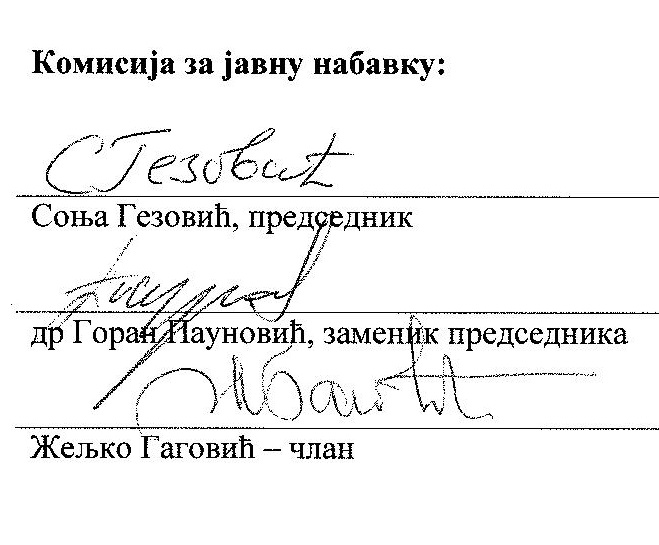 Матични број 17606590Шифра делатности84.13ПИБ103986571Број рачуна 840-963627-41Све финансијске обавезе према понуђачима се измирују преко Управе за трезор.Све финансијске обавезе према понуђачима се измирују преко Управе за трезор.Назив и адреса наручиоца Регулаторна агенција за електронске комуникације и поштанске услуге РАТЕЛПалмотићева број 2, 11103 Београд ПАК 106306Интернет страница наручиоца http://www.ratel.rsВрста поступка Отворени поступак Предмет јавне набавке Набавка услуга – Ревизија регулаторног извештаја ЈПО по Правилнику о методологији формирања цена за УПУ Циљ поступка Поступак се спроводи ради закључења уговора о јавној набавци Контакт Жељко Гаговић: zeljko.gagovic@ratel.rs, факс 011/3232537  Понуда за јавну набавку добара -  РЕВИЗИЈА РЕГУЛАТОРНОГ ИЗВЕШТАЈА ЈПО ПО ПРАВИЛНИКУ О МЕТОДОЛОГИЈИ ФОРМИРАЊА ЦЕНА ЗА УПУ  -  за потребе Регулаторнe агенцијe за електронске комуникације и поштанске услуге РАТЕЛ,  ЈН бр. 1-02-4042-16/18  - не отварати -Tабела 1. Tабела 1. Tабела 1. Tабела 1. ПОДАЦИ О ПОНУЂАЧУ ПОДАЦИ О ПОНУЂАЧУ ПОДАЦИ О ПОНУЂАЧУ Назив понуђача: Назив понуђача: Назив понуђача: Адреса понуђача: Адреса понуђача: Адреса понуђача: Име особе за контакт: Име особе за контакт: Име особе за контакт: e-mail за пријем поште (сагласно члану 20. Закона о јавним набавкама):e-mail за пријем поште (сагласно члану 20. Закона о јавним набавкама):e-mail за пријем поште (сагласно члану 20. Закона о јавним набавкама):Радно време (уписати податке о радном времену у вашој организацији навођењем података о радним данима и времену) Радно време (уписати податке о радном времену у вашој организацији навођењем података о радним данима и времену) Радно време (уписати податке о радном времену у вашој организацији навођењем података о радним данима и времену) Телефон: Телефон: Телефон: Телефакс: Телефакс: Телефакс: Порески идентификациони број (ПИБ): Порески идентификациони број (ПИБ): Порески идентификациони број (ПИБ): Матични број: Матични број: Матични број: Шифра делатности: Шифра делатности: Шифра делатности: Назив банке и број рачуна: Назив банке и број рачуна: Назив банке и број рачуна: Лице овлашћено за потписивање уговора: Лице овлашћено за потписивање уговора: Лице овлашћено за потписивање уговора: Лице овлашћено за техничку подршку Лице овлашћено за техничку подршку Лице овлашћено за техничку подршку Tабела 2.Tабела 2.Tабела 2.Tабела 2.Понуду дајем: (заокружити начин давања понуде и уписати податке под а) б) или в))Понуду дајем: (заокружити начин давања понуде и уписати податке под а) б) или в))Понуду дајем: (заокружити начин давања понуде и уписати податке под а) б) или в))Понуду дајем: (заокружити начин давања понуде и уписати податке под а) б) или в))А)  САМОСТАЛНОА)  САМОСТАЛНОА)  САМОСТАЛНОА)  САМОСТАЛНОБ)  СА ПОДИЗВОЂАЧЕМБ)  СА ПОДИЗВОЂАЧЕМБ)  СА ПОДИЗВОЂАЧЕМБ)  СА ПОДИЗВОЂАЧЕМНазив подизвођача:Адреса: Матични број: Порески идентификациони број (ПИБ): Име особе за контакт: Проценат укупне вредности набавке који ће извршити подизвођач: Део предмета набавке који ћеизвршити подизвођач: В)  КАО ЗАЈЕДНИЧКУ ПОНУДУВ)  КАО ЗАЈЕДНИЧКУ ПОНУДУВ)  КАО ЗАЈЕДНИЧКУ ПОНУДУВ)  КАО ЗАЈЕДНИЧКУ ПОНУДУНазив учесника у заједничкој  понуди:Адреса: Матични број: Порески идентификациони број (ПИБ): Име особе за контакт:Цене( РСД / EUR )УКУПНА ЦЕНА БЕЗ ПДВУКУПНО ПДВ (......... %) УКУПНА ЦЕНА СА ПДВ            За ИЗВРШИОЦА За НАРУЧИОЦАР. бр.НазивЦена без ПДВ(РСД / EUR)ПДВ(РСД / EUR)Цена са ПДВ(РСД / EUR)1.Израда Ревизије регулаторног извештаја ЈПО по Правилнику о методологији формирања цена за УПУ2.Остали зависни трошковиУкупна цена без ПДВ (РСД / EUR)Укупна цена без ПДВ (РСД / EUR)ПДВ (........%)  (РСД / EUR)ПДВ (........%)  (РСД / EUR)Укупна цена са ПДВ (РСД / EUR)Укупна цена са ПДВ (РСД / EUR)Р.бр.Назив услугеПериод реализације(месец и година)Описизвршене услугеПун назив наручиоца-инвеститора и контакт телефонИме и презиме и потпис овлашћеног лица наручиоца-инвеститора1.2.3.Р.бр.Позицијау тимуИме ипрезимеНазивпослодавцаЗвањеУлогау пројекту1.Руководилац пројекта2.Експерт 13.Експерт 24.Експерт 35.Експерт 4...Предложена позиција у тимуИме и презимеЗвањеГодина рођењаДржављанствоПериод (од-до)ИнституцијаСтепен стручне спреме и стечене дипломеПериод (од-до)Пројекат, услугаПозиција у тимуПериод (од-до)ПослодавацПозиција, радно местоЈезикСтепен знањаРЕВИЗИЈА РЕГУЛАТОРНОГ ИЗВЕШТАЈА ЈПО ПО ПРАВИЛНИКУ О МЕТОДОЛОГИЈИ ФОРМИРАЊА ЦЕНА ЗА УПУ ЈН бр. 1-02-4042-16/18РЕВИЗИЈА РЕГУЛАТОРНОГ ИЗВЕШТАЈА ЈПО ПО ПРАВИЛНИКУ О МЕТОДОЛОГИЈИ ФОРМИРАЊА ЦЕНА ЗА УПУ ЈН бр. 1-02-4042-16/18